CHAPTER 9STATE HISTORIAN§261.  AppointmentThe Governor shall appoint the State Historian.  The State Historian must be a resident of the State, a member of an historical society in the State and distinguished as a researcher, writer, lecturer or teacher of Maine history.  In making the appointment, the Governor shall consider any recommendation for the position by the Maine State Cultural Affairs Council.  The term of appointment for the State Historian is 4 years or until a successor is appointed and qualified.  Reappointment is permitted.  [PL 1999, c. 706, §5 (RPR).]SECTION HISTORYPL 1975, c. 771, §292 (AMD). PL 1999, c. 706, §5 (RPR). §262.  Publication of town history(REPEALED)SECTION HISTORYPL 1999, c. 706, §6 (RP). §263.  Board to compile history(REPEALED)SECTION HISTORYPL 1999, c. 706, §6 (RP). §264.  State aid for towns publishing history(REPEALED)SECTION HISTORYPL 1999, c. 706, §6 (RP). §265.  Marking of historical sites(REPEALED)SECTION HISTORYPL 1999, c. 706, §6 (RP). §266.  Names for memorial bridges and highways(REPEALED)SECTION HISTORYPL 1999, c. 706, §6 (RP). §267.  ExpensesThe actual cash expenses of the State Historian incurred while in the discharge of official duties, including any sum necessarily contracted by the State Historian for clerical assistance, must be paid from the State Treasury but may not exceed $3,500 a year. Any portion of said amount may be expended by the State Historian, under the direction of the Governor, in the publication of historical matter and data relating to the history of the State.  Funding for the activities of the State Historian must be appropriated to the Maine Historic Preservation Commission.  [PL 2019, c. 343, Pt. XX, §1 (AMD).]SECTION HISTORYPL 1969, c. 318, §2 (AMD). PL 1975, c. 771, §293 (AMD). PL 2001, c. 439, §O1 (AMD). PL 2019, c. 343, Pt. XX, §1 (AMD). §268.  DutiesThe duties of the State Historian are:  [PL 1999, c. 706, §7 (NEW).]1.  History and heritage.  To enhance the knowledge of Maine citizens of the State's history and heritage;[PL 1999, c. 706, §7 (NEW).]2.  Teaching of history.  To encourage the teaching of Maine history in the public schools;[PL 1999, c. 706, §7 (NEW).]3.  Consult.  To serve as consultant to the Governor and Legislature on matters pertaining to Maine history;[PL 1999, c. 706, §7 (NEW).]4.  Lecture.  To lecture on topics of Maine history within the historian's area of expertise as determined appropriate by the State Historian;[PL 1999, c. 706, §7 (NEW).]5.  Respond to inquiries.  To respond to inquiries about the existence and location of documents, artifacts and other materials of Maine history; and[PL 1999, c. 706, §7 (NEW).]6.  Report.  To report to the joint standing committee of the Legislature having jurisdiction over cultural affairs during the first regular session of each legislative biennium.[PL 1999, c. 706, §7 (NEW).]SECTION HISTORYPL 1999, c. 706, §7 (NEW). The State of Maine claims a copyright in its codified statutes. If you intend to republish this material, we require that you include the following disclaimer in your publication:All copyrights and other rights to statutory text are reserved by the State of Maine. The text included in this publication reflects changes made through the First Regular and First Special Session of the 131st Maine Legislature and is current through November 1. 2023
                    . The text is subject to change without notice. It is a version that has not been officially certified by the Secretary of State. Refer to the Maine Revised Statutes Annotated and supplements for certified text.
                The Office of the Revisor of Statutes also requests that you send us one copy of any statutory publication you may produce. Our goal is not to restrict publishing activity, but to keep track of who is publishing what, to identify any needless duplication and to preserve the State's copyright rights.PLEASE NOTE: The Revisor's Office cannot perform research for or provide legal advice or interpretation of Maine law to the public. If you need legal assistance, please contact a qualified attorney.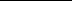 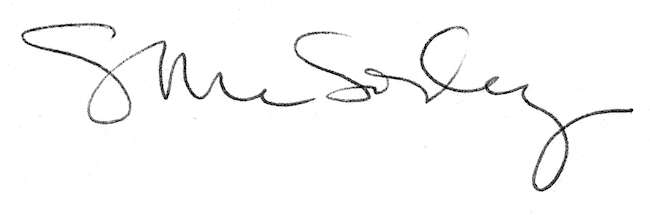 